 Formato B10B (Aviso de renovación en el registro del despacho de mercancías.) DATOS DE LAS PERSONAS AUTORIZADAS PARA OIR Y RECIBIR NOTIFICACIONES.Bajo protesta de decir verdad, manifiesto que los datos asentados en el presente documento son ciertos y que las facultades que me fueron otorgadas para representar a la solicitante no me han sido modificadas y/o revocadas.INSTRUCCIONES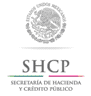 Aviso único de renovación en el registro del despacho de mercancías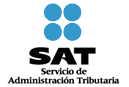 RFC incluyendo la homoclave1. Domicilio para oír y recibir notificaciones.1. Domicilio para oír y recibir notificaciones.1. Domicilio para oír y recibir notificaciones.Calle	Número y/o letra exterior	Número y/o letra interiorCalle	Número y/o letra exterior	Número y/o letra interiorCalle	Número y/o letra exterior	Número y/o letra interiorColonia	C.P.	Municipio/Delegación	Entidad federativaColonia	C.P.	Municipio/Delegación	Entidad federativaColonia	C.P.	Municipio/Delegación	Entidad federativaTeléfonoCorreo electrónico2. Persona autorizada para oír y recibir notificaciones.2. Persona autorizada para oír y recibir notificaciones.2. Persona autorizada para oír y recibir notificaciones.2. Persona autorizada para oír y recibir notificaciones.2. Persona autorizada para oír y recibir notificaciones.2. Persona autorizada para oír y recibir notificaciones.2. Persona autorizada para oír y recibir notificaciones.2. Persona autorizada para oír y recibir notificaciones.2. Persona autorizada para oír y recibir notificaciones.2. Persona autorizada para oír y recibir notificaciones.2. Persona autorizada para oír y recibir notificaciones.2. Persona autorizada para oír y recibir notificaciones.2. Persona autorizada para oír y recibir notificaciones.2. Persona autorizada para oír y recibir notificaciones.2. Persona autorizada para oír y recibir notificaciones.Apellido paterno	Apellido materno	NombreApellido paterno	Apellido materno	NombreApellido paterno	Apellido materno	NombreApellido paterno	Apellido materno	NombreApellido paterno	Apellido materno	NombreApellido paterno	Apellido materno	NombreApellido paterno	Apellido materno	NombreApellido paterno	Apellido materno	NombreApellido paterno	Apellido materno	NombreApellido paterno	Apellido materno	NombreApellido paterno	Apellido materno	NombreApellido paterno	Apellido materno	NombreApellido paterno	Apellido materno	NombreApellido paterno	Apellido materno	NombreApellido paterno	Apellido materno	NombreRFC incluyendo la homoclaveRFC incluyendo la homoclaveTeléfonoCorreo electrónicoCorreo electrónicoCorreo electrónicoCorreo electrónicoCorreo electrónicoCorreo electrónicoCorreo electrónicoCorreo electrónicoCorreo electrónicoCorreo electrónicoCorreo electrónicoCorreo electrónicoCorreo electrónicoCorreo electrónico2.1. Persona autorizada para oír y recibir notificaciones.2.1. Persona autorizada para oír y recibir notificaciones.2.1. Persona autorizada para oír y recibir notificaciones.2.1. Persona autorizada para oír y recibir notificaciones.2.1. Persona autorizada para oír y recibir notificaciones.2.1. Persona autorizada para oír y recibir notificaciones.2.1. Persona autorizada para oír y recibir notificaciones.2.1. Persona autorizada para oír y recibir notificaciones.2.1. Persona autorizada para oír y recibir notificaciones.2.1. Persona autorizada para oír y recibir notificaciones.2.1. Persona autorizada para oír y recibir notificaciones.2.1. Persona autorizada para oír y recibir notificaciones.2.1. Persona autorizada para oír y recibir notificaciones.2.1. Persona autorizada para oír y recibir notificaciones.2.1. Persona autorizada para oír y recibir notificaciones.Apellido paterno	Apellido materno	NombreApellido paterno	Apellido materno	NombreApellido paterno	Apellido materno	NombreApellido paterno	Apellido materno	NombreApellido paterno	Apellido materno	NombreApellido paterno	Apellido materno	NombreApellido paterno	Apellido materno	NombreApellido paterno	Apellido materno	NombreApellido paterno	Apellido materno	NombreApellido paterno	Apellido materno	NombreApellido paterno	Apellido materno	NombreApellido paterno	Apellido materno	NombreApellido paterno	Apellido materno	NombreApellido paterno	Apellido materno	NombreApellido paterno	Apellido materno	NombreApellido paterno	Apellido materno	NombreRFC incluyendo la homoclaveRFC incluyendo la homoclaveTeléfonoCorreo electrónicoCorreo electrónicoCorreo electrónicoCorreo electrónicoCorreo electrónicoCorreo electrónicoCorreo electrónicoCorreo electrónicoCorreo electrónicoCorreo electrónicoCorreo electrónicoCorreo electrónicoCorreo electrónicoCorreo electrónico3. Manifiesto para su renovación en el Registro del Despacho de Mercancíasa)	Número de oficio y fecha en que se otorgó su registro de despacho de mercancías, y en su caso, de la última renovación:b)	Manifiesto que se continúa cumpliendo con las obligaciones inherentes a la autorización y con los requisitos previstos para el otorgamiento de la autorización.SINOb)	Manifiesto que se continúa cumpliendo con las obligaciones inherentes a la autorización y con los requisitos previstos para el otorgamiento de la autorización.4. Señale los datos de la constancia de pago del derecho4. Señale los datos de la constancia de pago del derecho4. Señale los datos de la constancia de pago del derecho4. Señale los datos de la constancia de pago del derecho4. Señale los datos de la constancia de pago del derecho4. Señale los datos de la constancia de pago del derecho4. Señale los datos de la constancia de pago del derecho4. Señale los datos de la constancia de pago del derecho4. Señale los datos de la constancia de pago del derecho4. Señale los datos de la constancia de pago del derecho4. Señale los datos de la constancia de pago del derecho4. Señale los datos de la constancia de pago del derecho4. Señale los datos de la constancia de pago del derecho4. Señale los datos de la constancia de pago del derecho4. Señale los datos de la constancia de pago del derecho4. Señale los datos de la constancia de pago del derecho4. Señale los datos de la constancia de pago del derecho4. Señale los datos de la constancia de pago del derecho4. Señale los datos de la constancia de pago del derecho4. Señale los datos de la constancia de pago del derecho4. Señale los datos de la constancia de pago del derecho4. Señale los datos de la constancia de pago del derecho4. Señale los datos de la constancia de pago del derecho4. Señale los datos de la constancia de pago del derecho4. Señale los datos de la constancia de pago del derecho4. Señale los datos de la constancia de pago del derecho4. Señale los datos de la constancia de pago del derecho4. Señale los datos de la constancia de pago del derecho4. Señale los datos de la constancia de pago del derecho4. Señale los datos de la constancia de pago del derecho4. Señale los datos de la constancia de pago del derecho4. Señale los datos de la constancia de pago del derecho4. Señale los datos de la constancia de pago del derecho4. Señale los datos de la constancia de pago del derecho4. Señale los datos de la constancia de pago del derecho4. Señale los datos de la constancia de pago del derecho4. Señale los datos de la constancia de pago del derecho4. Señale los datos de la constancia de pago del derecho4. Señale los datos de la constancia de pago del derecho4. Señale los datos de la constancia de pago del derecho4. Señale los datos de la constancia de pago del derecho4. Señale los datos de la constancia de pago del derecho4. Señale los datos de la constancia de pago del derecho4. Señale los datos de la constancia de pago del derecho4. Señale los datos de la constancia de pago del derecho4. Señale los datos de la constancia de pago del derecho4. Señale los datos de la constancia de pago del derecho4. Señale los datos de la constancia de pago del derecho4. Señale los datos de la constancia de pago del derecho4. Señale los datos de la constancia de pago del derecho4. Señale los datos de la constancia de pago del derecho4. Señale los datos de la constancia de pago del derecho4. Señale los datos de la constancia de pago del derecho4. Señale los datos de la constancia de pago del derecho4. Señale los datos de la constancia de pago del derecho4. Señale los datos de la constancia de pago del derecho4. Señale los datos de la constancia de pago del derecho$$..Fecha de pago (dd/mm/aa)Fecha de pago (dd/mm/aa)Fecha de pago (dd/mm/aa)Fecha de pago (dd/mm/aa)Fecha de pago (dd/mm/aa)Fecha de pago (dd/mm/aa)Fecha de pago (dd/mm/aa)Fecha de pago (dd/mm/aa)Fecha de pago (dd/mm/aa)Fecha de pago (dd/mm/aa)Fecha de pago (dd/mm/aa)Fecha de pago (dd/mm/aa)Fecha de pago (dd/mm/aa)Fecha de pago (dd/mm/aa)Fecha de pago (dd/mm/aa)Fecha de pago (dd/mm/aa)Fecha de pago (dd/mm/aa)Fecha de pago (dd/mm/aa)Fecha de pago (dd/mm/aa) Monto en moneda nacional Monto en moneda nacional Monto en moneda nacional Monto en moneda nacional Monto en moneda nacional Monto en moneda nacional Monto en moneda nacional Monto en moneda nacional Monto en moneda nacional Monto en moneda nacional Monto en moneda nacional Monto en moneda nacional Monto en moneda nacional Monto en moneda nacional Monto en moneda nacional Monto en moneda nacional Monto en moneda nacional Monto en moneda nacional Monto en moneda nacional Monto en moneda nacional Monto en moneda nacional Monto en moneda nacional Monto en moneda nacional Monto en moneda nacional Monto en moneda nacional Monto en moneda nacional Monto en moneda nacional Monto en moneda nacional Monto en moneda nacional Monto en moneda nacional Monto en moneda nacional Monto en moneda nacional Monto en moneda nacional Monto en moneda nacional Monto en moneda nacional Monto en moneda nacional Monto en moneda nacional Monto en moneda nacionalNúmero Operación BancariaNúmero Operación BancariaNúmero Operación BancariaNúmero Operación BancariaNúmero Operación BancariaNúmero Operación BancariaNúmero Operación BancariaNúmero Operación BancariaNúmero Operación BancariaNúmero Operación BancariaNúmero Operación BancariaNúmero Operación BancariaNúmero Operación BancariaNúmero Operación BancariaNúmero Operación BancariaNúmero Operación BancariaNúmero Operación BancariaNúmero Operación BancariaNúmero Operación BancariaNúmero Operación BancariaNúmero Operación BancariaNúmero Operación BancariaNúmero Operación BancariaNúmero Operación BancariaNúmero Operación BancariaNúmero Operación BancariaNúmero Operación BancariaNúmero Operación BancariaLlave de PagoLlave de PagoLlave de PagoLlave de PagoLlave de PagoLlave de PagoLlave de PagoLlave de PagoLlave de PagoLlave de PagoLlave de PagoLlave de PagoLlave de PagoLlave de PagoLlave de PagoLlave de PagoLlave de PagoLlave de PagoLlave de PagoLlave de PagoLlave de PagoLlave de PagoLlave de PagoLlave de PagoLlave de PagoLlave de PagoLlave de PagoLlave de PagoDenominación o razón social de la institución en la cual se realizó el pagoDenominación o razón social de la institución en la cual se realizó el pagoDenominación o razón social de la institución en la cual se realizó el pagoDenominación o razón social de la institución en la cual se realizó el pagoDenominación o razón social de la institución en la cual se realizó el pagoDenominación o razón social de la institución en la cual se realizó el pagoDenominación o razón social de la institución en la cual se realizó el pagoDenominación o razón social de la institución en la cual se realizó el pagoDenominación o razón social de la institución en la cual se realizó el pagoDenominación o razón social de la institución en la cual se realizó el pagoDenominación o razón social de la institución en la cual se realizó el pagoDenominación o razón social de la institución en la cual se realizó el pagoDenominación o razón social de la institución en la cual se realizó el pagoDenominación o razón social de la institución en la cual se realizó el pagoDenominación o razón social de la institución en la cual se realizó el pagoDenominación o razón social de la institución en la cual se realizó el pagoDenominación o razón social de la institución en la cual se realizó el pagoDenominación o razón social de la institución en la cual se realizó el pagoDenominación o razón social de la institución en la cual se realizó el pagoDenominación o razón social de la institución en la cual se realizó el pagoDenominación o razón social de la institución en la cual se realizó el pagoDenominación o razón social de la institución en la cual se realizó el pagoDenominación o razón social de la institución en la cual se realizó el pagoDenominación o razón social de la institución en la cual se realizó el pagoDenominación o razón social de la institución en la cual se realizó el pagoDenominación o razón social de la institución en la cual se realizó el pagoDenominación o razón social de la institución en la cual se realizó el pagoDenominación o razón social de la institución en la cual se realizó el pagoDenominación o razón social de la institución en la cual se realizó el pagoDenominación o razón social de la institución en la cual se realizó el pagoDenominación o razón social de la institución en la cual se realizó el pagoDenominación o razón social de la institución en la cual se realizó el pagoDenominación o razón social de la institución en la cual se realizó el pagoDenominación o razón social de la institución en la cual se realizó el pagoDenominación o razón social de la institución en la cual se realizó el pagoDenominación o razón social de la institución en la cual se realizó el pagoDenominación o razón social de la institución en la cual se realizó el pagoDenominación o razón social de la institución en la cual se realizó el pagoDenominación o razón social de la institución en la cual se realizó el pagoDenominación o razón social de la institución en la cual se realizó el pagoDenominación o razón social de la institución en la cual se realizó el pagoDenominación o razón social de la institución en la cual se realizó el pagoDenominación o razón social de la institución en la cual se realizó el pagoDenominación o razón social de la institución en la cual se realizó el pagoDenominación o razón social de la institución en la cual se realizó el pagoDenominación o razón social de la institución en la cual se realizó el pagoDenominación o razón social de la institución en la cual se realizó el pagoDenominación o razón social de la institución en la cual se realizó el pagoDenominación o razón social de la institución en la cual se realizó el pagoDenominación o razón social de la institución en la cual se realizó el pagoDenominación o razón social de la institución en la cual se realizó el pagoDenominación o razón social de la institución en la cual se realizó el pagoDenominación o razón social de la institución en la cual se realizó el pagoDenominación o razón social de la institución en la cual se realizó el pagoDenominación o razón social de la institución en la cual se realizó el pagoDenominación o razón social de la institución en la cual se realizó el pagoNOMBRE DEL REPRESENTANTE LEGAL DEL SOLICITANTEPara los efectos de los artículos 98, 100 de la Ley y 144 del Reglamento, las personas morales interesadas en obtener la renovación en el registro del despacho de mercancías, deberán cumplir con lo siguiente:1. Datos de la persona moral. Se deberá asentar su RFC a trece posiciones.2. Domicilio para oír y recibir notificaciones. Deberá señalar el domicilio para oír y recibir notificaciones, sólo en el caso que sea distinto a su domicilio fiscal. 2.1. Persona autorizada para oír y recibir notificaciones. Deberá proporcionar el nombre completo, RFC, teléfono y correo electrónico de la persona designada para oír y recibir notificaciones.En caso de requerirlo, podrá agregar los campos necesarios para declarar a más de una persona autorizada para oír y recibir notificaciones.3. Manifestar para su renovación en el registro del Despacho de Mercancías. El número de oficio y fecha en que se otorgó su registro de despacho de mercancías, y en su caso, de la última renovación. 4. Manifestar que se continúa cumpliendo con las obligaciones inherentes a la autorización y con los requisitos previstos para el otorgamiento de la autorización.5. Señalar los datos de la constancia de pago del derecho.